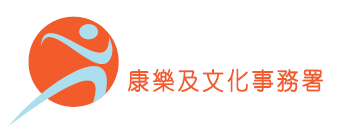                     主辦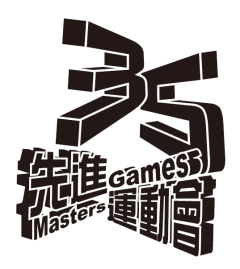 先進運動會2016－太極比賽參賽組別：請用「」號表示所選擇的組別。每名申請人只可參加太極拳或太極劍其中一項。參賽者資料  （註有「*」號的欄目必須填寫，否則申請恕不受理；填報緊急聯絡人姓名及電話號碼前，請考慮應否先徵得其同意。）*姓名：（中文）                                                 （英文）                                                         　　　　　　　　　　　　　　　（必須與身份證明文件相同）*聯絡電話：			（日）__________________   （夜）____________________　（手提電話）____________________	*緊急聯絡人姓名：                                           *緊急聯絡人電話：                             *地址／傳真號碼／電郵地址：_____________________________________________________________________________參賽者簽署：		日期：	------------------------------------------------------------------------------------------------------------------------------───────────────────────────────────────────────────────────────────		新界沙田排頭街1至3號	康樂及文化事務署總部2樓	康樂及文化事務署	大型活動組       先進運動會2016 －太極比賽───────────────────────────────────────────────────────────────────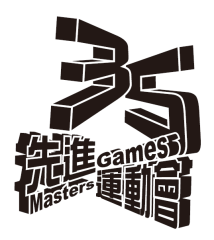                     主辦	參賽組別：請用「」號表示所選擇的組別。每隊申請隊伍只可參加太極拳或太極劍其中一項。領隊資料 （註有「*」號的欄目必須填寫，否則申請恕不受理；填報緊急聯絡人姓名及電話號碼前，請考慮應否先徵得其同意。）* 姓名  ：  （中文）                                              （英文）                                                      　　　　　　　　　　　　　　　（須與身份證明文件相同）* 聯絡電話	 ：	（日）                        （夜）                        （手提電話）                        	* 地址／傳真號碼／電郵地址：                                                                                         隊員資料：（如領隊為其中一名參賽者，必須在下表填寫隊員資料；在填報緊急聯絡人姓名及電話號碼前，請考慮應否先徵得其同意。）領隊簽署：		日期：	───────────────────────────────────────────────────────────────────		新界沙田排頭街1至3號	康樂及文化事務署總部2樓	康樂及文化事務署	大型活動組       先進運動會2016－太極比賽───────────────────────────────────────────────────────────────────								- 個人組別報名表格 -辦事處專用（限閱）辦事處專用（限閱）								- 個人組別報名表格 -編號活動編號組別組別項目4044 5570太極拳□  男子個人附註：申請人／隊伍可選擇以任何派別的太極拳／劍參賽，惟報名時必須清楚填寫參賽的派別。參賽者／隊伍須按報名時所填報的參賽派別作賽，不得臨場更改。如參賽者／隊伍需更改參賽派別，必須於11月1日或之前向康文署提出書面申請，逾期恕不受理。主辦機構對參賽者所填報的參賽派別定義及編排保留最終之決定權。參賽者不得異議。4044 5571太極拳□  女子個人附註：申請人／隊伍可選擇以任何派別的太極拳／劍參賽，惟報名時必須清楚填寫參賽的派別。參賽者／隊伍須按報名時所填報的參賽派別作賽，不得臨場更改。如參賽者／隊伍需更改參賽派別，必須於11月1日或之前向康文署提出書面申請，逾期恕不受理。主辦機構對參賽者所填報的參賽派別定義及編排保留最終之決定權。參賽者不得異議。4044 5573太極劍□  男子個人附註：申請人／隊伍可選擇以任何派別的太極拳／劍參賽，惟報名時必須清楚填寫參賽的派別。參賽者／隊伍須按報名時所填報的參賽派別作賽，不得臨場更改。如參賽者／隊伍需更改參賽派別，必須於11月1日或之前向康文署提出書面申請，逾期恕不受理。主辦機構對參賽者所填報的參賽派別定義及編排保留最終之決定權。參賽者不得異議。4044 5574太極劍□  女子個人附註：申請人／隊伍可選擇以任何派別的太極拳／劍參賽，惟報名時必須清楚填寫參賽的派別。參賽者／隊伍須按報名時所填報的參賽派別作賽，不得臨場更改。如參賽者／隊伍需更改參賽派別，必須於11月1日或之前向康文署提出書面申請，逾期恕不受理。主辦機構對參賽者所填報的參賽派別定義及編排保留最終之決定權。參賽者不得異議。中文電碼：中文電碼：　*性別：男 女　*性別：男 女　*性別：男 女中文電碼：中文電碼：　*性別：男 女　*性別：男 女　*性別：男 女*出生日期：*出生日期：*出生日期：*身份證明文件號碼：*身份證明文件號碼：*身份證明文件號碼：*身份證明文件號碼：*身份證明文件號碼：*身份證明文件號碼：*身份證明文件號碼：*身份證明文件號碼：*身份證明文件號碼：　日      　月        　年　日      　月        　年　日      　月        　年　日      　月        　年　日      　月        　年　日      　月        　年　日      　月        　年　日      　月        　年　日      　月        　年　日      　月        　年　日      　月        　年　日      　月        　年　日      　月        　年　日      　月        　年　日      　月        　年　日      　月        　年　日      　月        　年　日      　月        　年　日      　月        　年　日      　月        　年　日      　月        　年　日      　月        　年　日      　月        　年　日      　月        　年　日      　月        　年　日      　月        　年　日      　月        　年　日      　月        　年　日      　月        　年【聲明】：本人在本表格內填報的資料全部屬實，並符合主辦機構規定的參賽資格。本人明白如有虛報資料，本人會遭即時取消參賽資格，所得成績亦告作廢，所繳交的報名費用概不退還。本人已閱讀比賽章程並同意遵守有關規則。本人健康及體能良好，適宜參加本比賽。如因本人疏忽或健康或體能欠佳而導致本人參加本比賽時傷亡，主辦機構無須負責。本人明白，如由他人冒名頂替參加賽事，本人在有關項目所得的成績及獎項會一律取消。註：(1)你所提供的資料只會作報名、統計、日後聯絡及活動意見調查之用，只有獲主辦機構授權的人員方可查閱有關資料作前述目的。遞交本表格後，如欲更正或查閱個人資料，請與主辦機構聯絡。(2)你所提供的個人資料會在「先進運動會2016 — 太極比賽」完結後3個月內銷毀。主辦機構回條你參加「先進運動會2016 ― 太極比賽」的報名表格已經收到。主辦機構會以書面通知正選及候補參賽者繳交報名費用的安排。如於繳費期即將結束時仍未收到通知書，請盡快與主辦機構聯絡。主辦機構回條你參加「先進運動會2016 ― 太極比賽」的報名表格已經收到。主辦機構會以書面通知正選及候補參賽者繳交報名費用的安排。如於繳費期即將結束時仍未收到通知書，請盡快與主辦機構聯絡。辦事處專用主辦機構回條你參加「先進運動會2016 ― 太極比賽」的報名表格已經收到。主辦機構會以書面通知正選及候補參賽者繳交報名費用的安排。如於繳費期即將結束時仍未收到通知書，請盡快與主辦機構聯絡。主辦機構回條你參加「先進運動會2016 ― 太極比賽」的報名表格已經收到。主辦機構會以書面通知正選及候補參賽者繳交報名費用的安排。如於繳費期即將結束時仍未收到通知書，請盡快與主辦機構聯絡。編號：             日期：             分區／場地蓋印：查詢： 2601 7672編號：             日期：             分區／場地蓋印：先進運動會2016－太極比賽- 隊際組別報名表格 -辦事處專用（限閱）辦事處專用（限閱）先進運動會2016－太極比賽- 隊際組別報名表格 -編號活動編號組別組別項目4044 5572□太極拳公開隊際（每隊 5-10人）隊伍名稱：                                     參賽派別： □ 陳式   □ 楊式   □ 吳式（鄭式）			 □ 孫式   □ 武式   □ 其他（請註明）：                         附註：申請人／隊伍可選擇以任何派別的太極拳／劍參賽，惟報名時必須清楚填寫參賽的派別。參賽者／隊伍須按報名時所填報的參賽派別作賽，不得臨場更改。如參賽者／隊伍需更改參賽派別，必須於11月1日或之前向康文署提出書面申請，逾期恕不受理。主辦機構對參賽者所填報的參賽派別定義及編排保留最終之決定權。參賽者不得異議。4044 5575□太極劍公開隊際（每隊 4-8人）隊伍名稱：                                     參賽派別： □ 陳式   □ 楊式   □ 吳式（鄭式）			 □ 孫式   □ 武式   □ 其他（請註明）：                         附註：申請人／隊伍可選擇以任何派別的太極拳／劍參賽，惟報名時必須清楚填寫參賽的派別。參賽者／隊伍須按報名時所填報的參賽派別作賽，不得臨場更改。如參賽者／隊伍需更改參賽派別，必須於11月1日或之前向康文署提出書面申請，逾期恕不受理。主辦機構對參賽者所填報的參賽派別定義及編排保留最終之決定權。參賽者不得異議。中文電碼    ：中文電碼    ：　*性別 ：男 女　*性別 ：男 女　*性別 ：男 女中文電碼    ：中文電碼    ：     * 性別 ：□ 男   □ 女     * 性別 ：□ 男   □ 女     * 性別 ：□ 男   □ 女     * 性別 ：□ 男   □ 女     * 性別 ：□ 男   □ 女* 出生日期  ：* 出生日期  ：   * 身份證明文件號碼：   * 身份證明文件號碼：   * 身份證明文件號碼：   * 身份證明文件號碼：   * 身份證明文件號碼：   * 身份證明文件號碼：   * 身份證明文件號碼：日      　  月        　   年日      　  月        　   年日      　  月        　   年日      　  月        　   年日      　  月        　   年日      　  月        　   年日      　  月        　   年日      　  月        　   年日      　  月        　   年日      　  月        　   年日      　  月        　   年日      　  月        　   年日      　  月        　   年日      　  月        　   年日      　  月        　   年日      　  月        　   年日      　  月        　   年日      　  月        　   年編號*隊員姓名*性別*出生日期（日／月／年）*身份證明文件號碼緊急聯絡人姓名緊急聯絡人電話參賽者簽署 ^1 (隊長)2345678910【聲明】：                                                                                        	^ 此簽署代表同意下列之聲明本人在本表格內填報的資料全部屬實，並符合主辦機構規定的參賽資格。本人明白如有虛報資料，本人會遭即時取消參賽資格，所得成績亦告作廢，所繳交的報名費用概不退還。本人已閱讀比賽章程並同意遵守有關規則。本人健康及體能良好，適宜參加本比賽。如因本人疏忽或健康或體能欠佳而導致本人參加本比賽時傷亡，主辦機構無須負責。本人明白，如由他人冒名頂替參加賽事，本人在有關項目所得的成績及獎項會一律取消。               	   【聲明】：                                                                                        	^ 此簽署代表同意下列之聲明本人在本表格內填報的資料全部屬實，並符合主辦機構規定的參賽資格。本人明白如有虛報資料，本人會遭即時取消參賽資格，所得成績亦告作廢，所繳交的報名費用概不退還。本人已閱讀比賽章程並同意遵守有關規則。本人健康及體能良好，適宜參加本比賽。如因本人疏忽或健康或體能欠佳而導致本人參加本比賽時傷亡，主辦機構無須負責。本人明白，如由他人冒名頂替參加賽事，本人在有關項目所得的成績及獎項會一律取消。               	   【聲明】：                                                                                        	^ 此簽署代表同意下列之聲明本人在本表格內填報的資料全部屬實，並符合主辦機構規定的參賽資格。本人明白如有虛報資料，本人會遭即時取消參賽資格，所得成績亦告作廢，所繳交的報名費用概不退還。本人已閱讀比賽章程並同意遵守有關規則。本人健康及體能良好，適宜參加本比賽。如因本人疏忽或健康或體能欠佳而導致本人參加本比賽時傷亡，主辦機構無須負責。本人明白，如由他人冒名頂替參加賽事，本人在有關項目所得的成績及獎項會一律取消。               	   【聲明】：                                                                                        	^ 此簽署代表同意下列之聲明本人在本表格內填報的資料全部屬實，並符合主辦機構規定的參賽資格。本人明白如有虛報資料，本人會遭即時取消參賽資格，所得成績亦告作廢，所繳交的報名費用概不退還。本人已閱讀比賽章程並同意遵守有關規則。本人健康及體能良好，適宜參加本比賽。如因本人疏忽或健康或體能欠佳而導致本人參加本比賽時傷亡，主辦機構無須負責。本人明白，如由他人冒名頂替參加賽事，本人在有關項目所得的成績及獎項會一律取消。               	   【聲明】：                                                                                        	^ 此簽署代表同意下列之聲明本人在本表格內填報的資料全部屬實，並符合主辦機構規定的參賽資格。本人明白如有虛報資料，本人會遭即時取消參賽資格，所得成績亦告作廢，所繳交的報名費用概不退還。本人已閱讀比賽章程並同意遵守有關規則。本人健康及體能良好，適宜參加本比賽。如因本人疏忽或健康或體能欠佳而導致本人參加本比賽時傷亡，主辦機構無須負責。本人明白，如由他人冒名頂替參加賽事，本人在有關項目所得的成績及獎項會一律取消。               	   【聲明】：                                                                                        	^ 此簽署代表同意下列之聲明本人在本表格內填報的資料全部屬實，並符合主辦機構規定的參賽資格。本人明白如有虛報資料，本人會遭即時取消參賽資格，所得成績亦告作廢，所繳交的報名費用概不退還。本人已閱讀比賽章程並同意遵守有關規則。本人健康及體能良好，適宜參加本比賽。如因本人疏忽或健康或體能欠佳而導致本人參加本比賽時傷亡，主辦機構無須負責。本人明白，如由他人冒名頂替參加賽事，本人在有關項目所得的成績及獎項會一律取消。               	   【聲明】：                                                                                        	^ 此簽署代表同意下列之聲明本人在本表格內填報的資料全部屬實，並符合主辦機構規定的參賽資格。本人明白如有虛報資料，本人會遭即時取消參賽資格，所得成績亦告作廢，所繳交的報名費用概不退還。本人已閱讀比賽章程並同意遵守有關規則。本人健康及體能良好，適宜參加本比賽。如因本人疏忽或健康或體能欠佳而導致本人參加本比賽時傷亡，主辦機構無須負責。本人明白，如由他人冒名頂替參加賽事，本人在有關項目所得的成績及獎項會一律取消。               	   【聲明】：                                                                                        	^ 此簽署代表同意下列之聲明本人在本表格內填報的資料全部屬實，並符合主辦機構規定的參賽資格。本人明白如有虛報資料，本人會遭即時取消參賽資格，所得成績亦告作廢，所繳交的報名費用概不退還。本人已閱讀比賽章程並同意遵守有關規則。本人健康及體能良好，適宜參加本比賽。如因本人疏忽或健康或體能欠佳而導致本人參加本比賽時傷亡，主辦機構無須負責。本人明白，如由他人冒名頂替參加賽事，本人在有關項目所得的成績及獎項會一律取消。               	   註：(1)你所提供的資料只會作報名、統計、日後聯絡及活動意見調查之用，只有獲主辦機構授權的人員方可查閱有關資料作前述目的。你所提供的資料只會作報名、統計、日後聯絡及活動意見調查之用，只有獲主辦機構授權的人員方可查閱有關資料作前述目的。你所提供的資料只會作報名、統計、日後聯絡及活動意見調查之用，只有獲主辦機構授權的人員方可查閱有關資料作前述目的。你所提供的資料只會作報名、統計、日後聯絡及活動意見調查之用，只有獲主辦機構授權的人員方可查閱有關資料作前述目的。你所提供的資料只會作報名、統計、日後聯絡及活動意見調查之用，只有獲主辦機構授權的人員方可查閱有關資料作前述目的。遞交本表格後，如欲更正或查閱個人資料，請與主辦機構聯絡。遞交本表格後，如欲更正或查閱個人資料，請與主辦機構聯絡。遞交本表格後，如欲更正或查閱個人資料，請與主辦機構聯絡。遞交本表格後，如欲更正或查閱個人資料，請與主辦機構聯絡。遞交本表格後，如欲更正或查閱個人資料，請與主辦機構聯絡。(2)你所提供的個人資料會在「先進運動會2016 — 太極比賽」完結後3個月內銷毀。你所提供的個人資料會在「先進運動會2016 — 太極比賽」完結後3個月內銷毀。你所提供的個人資料會在「先進運動會2016 — 太極比賽」完結後3個月內銷毀。你所提供的個人資料會在「先進運動會2016 — 太極比賽」完結後3個月內銷毀。你所提供的個人資料會在「先進運動會2016 — 太極比賽」完結後3個月內銷毀。------------------------------------------------------------------------------------------------------------------------------------------------------------------------------------------------------------------------------------------------------------------------------------------------------------------------------------------------------------------------------------------------------------------------------------------------------------------------------------------------------------------------------------------------------------------------------------------------------------------------------------------------------------------------------------------------------------------------------------------------------------------------------------------------------------------------------------------------------------------------------------------------------------------------------------------------------------------------------------------------------------------------------------------------------------------------------------------------------------------------------------------------------------------------------------------------------------------------------------------------------------------------------------------------------------------------------------------------------------------------主辦機構回條你參加「先進運動會2016 — 太極比賽」的報名表格已經收到。主辦機構會以書面通知正選及候補參賽者繳交報名費用的安排。如於繳費期即將結束時仍未收到通知書，請盡快與主辦機構聯絡。主辦機構回條你參加「先進運動會2016 — 太極比賽」的報名表格已經收到。主辦機構會以書面通知正選及候補參賽者繳交報名費用的安排。如於繳費期即將結束時仍未收到通知書，請盡快與主辦機構聯絡。主辦機構回條你參加「先進運動會2016 — 太極比賽」的報名表格已經收到。主辦機構會以書面通知正選及候補參賽者繳交報名費用的安排。如於繳費期即將結束時仍未收到通知書，請盡快與主辦機構聯絡。主辦機構回條你參加「先進運動會2016 — 太極比賽」的報名表格已經收到。主辦機構會以書面通知正選及候補參賽者繳交報名費用的安排。如於繳費期即將結束時仍未收到通知書，請盡快與主辦機構聯絡。主辦機構回條你參加「先進運動會2016 — 太極比賽」的報名表格已經收到。主辦機構會以書面通知正選及候補參賽者繳交報名費用的安排。如於繳費期即將結束時仍未收到通知書，請盡快與主辦機構聯絡。主辦機構回條你參加「先進運動會2016 — 太極比賽」的報名表格已經收到。主辦機構會以書面通知正選及候補參賽者繳交報名費用的安排。如於繳費期即將結束時仍未收到通知書，請盡快與主辦機構聯絡。辦事處專用主辦機構回條你參加「先進運動會2016 — 太極比賽」的報名表格已經收到。主辦機構會以書面通知正選及候補參賽者繳交報名費用的安排。如於繳費期即將結束時仍未收到通知書，請盡快與主辦機構聯絡。主辦機構回條你參加「先進運動會2016 — 太極比賽」的報名表格已經收到。主辦機構會以書面通知正選及候補參賽者繳交報名費用的安排。如於繳費期即將結束時仍未收到通知書，請盡快與主辦機構聯絡。主辦機構回條你參加「先進運動會2016 — 太極比賽」的報名表格已經收到。主辦機構會以書面通知正選及候補參賽者繳交報名費用的安排。如於繳費期即將結束時仍未收到通知書，請盡快與主辦機構聯絡。主辦機構回條你參加「先進運動會2016 — 太極比賽」的報名表格已經收到。主辦機構會以書面通知正選及候補參賽者繳交報名費用的安排。如於繳費期即將結束時仍未收到通知書，請盡快與主辦機構聯絡。主辦機構回條你參加「先進運動會2016 — 太極比賽」的報名表格已經收到。主辦機構會以書面通知正選及候補參賽者繳交報名費用的安排。如於繳費期即將結束時仍未收到通知書，請盡快與主辦機構聯絡。主辦機構回條你參加「先進運動會2016 — 太極比賽」的報名表格已經收到。主辦機構會以書面通知正選及候補參賽者繳交報名費用的安排。如於繳費期即將結束時仍未收到通知書，請盡快與主辦機構聯絡。 編號:              日期:              分區／場地蓋印:查詢：查詢：查詢：查詢：查詢：2601 7672 編號:              日期:              分區／場地蓋印: